Free2move eSolutions protagoniza la smart EQ fortwo e-cup que terminó ayer con las tres carreras finales en el circuito de Magione Gracias a los dispositivos de recarga eProWallbox e easyWallbox a disposición de los competidores, los 23 vehículos que participaron en el campeonato se beneficiaron de las recargas rápidas y eficientes al estilo eSolutionsMilán, 17 de octubre de 2022 – Las easyWallbox y las eProWallbox de Free2move eSolutions protagonizaron la edición 2022 de la smart EQ fortwo e-cup que acaba de terminar. De hecho, recargaron las baterías de los 23 vehículos que participaron en el campeonato.La smart e-cup, que se inició en mayo con la etapa de Vallelunga, acabó ayer con tres carreras puntuables por partida doble (celebradas en el circuito de Magione, cerca de Perugia) que otorgaron la vitoria del campeonato a Gabrielle Torelli.Fue una temporada realmente emocionante que llegó a su fin en la cita de Magione con siete pilotos luchando por el título… en silencio hasta la última curva.En silencio, porque los Smart que participaron en la e-cup eran, por supuesto, rigurosamente eléctricos y pudieron correr y regalar emociones en el circuito gracias a Free2move eSolutions y a sus soluciones de recarga.De hecho, en las áreas de paddock de los distintos circuitos (de Misano a Imola, de Varano de’ Melegari a Magione) se instalaron 20 easyWallbox y 4 eProWallbox que proporcionaron toda la energía necesaria.easyWallbox es la solución ideal para recargar fácilmente, incluso en casa, los vehículos eléctricos o híbridos plug-in. Solo hay que conectarla a una toma Schuko para utilizarla con hasta 2,4 kW, pero con una instalación profesional es capaz de suministrar una potencia de hasta 7 kW. Esta última es la configuración que se utiliza para recargar los smart fortwo del campeonato. Las eProWallbox representan la elección perfecta tanto para los particulares como para gestionar flotas y aparcamientos públicos. De hecho, es un dispositivo inteligente, flexible y conectado que funciona de manera segura con hasta 22 kW. Gracias a las opciones de conectividad 4G/Wi-Fi y al back-end, es posible monitorizar las sesiones de recarga con total comodidad, gracias a la tecnología de identificación RFID o a través de la aplicación específica eSolutions Charging. Por último, los dispositivos de recarga eProWallbox consiguieron recientemente la certificación Type Approved TÜV Rheinland por respetar los rigurosos estándares de esta entidad de certificación, convirtiendo a Free2move eSolutions en uno de los fabricantes europeos de EVSE (Electric Vehicle Supply Equipment) más atentos a la seguridad del consumidor.Durante el campeonato se realizaron 20 sesiones de recarga, por un total de más de 10 mil kWh suministrados, que permitieron recorrer algo así como 17 mil kilómetros, ¡siempre a toda velocidad!Las tres carreras del fin de semana pasado –al igual que las anteriores– fueron transmitidas en directo a través de la página facebook de Free2move eSolutions y en 60 portales de internet. Se alcanzó un total de más de 70 mil usuarios conectados cada fin de semana.“La elección de colaborar con la smart EQ fortwo e-cup –explicó Roberto Di Stefano, CEO de Free2move eSolutions– está motivada por el hecho de que la transición hacia la movilidad eléctrica es imprescindible incluso para los deportes de motor. Y nosotros, que estamos guiando el sector hacia un futuro de movilidad más sostenible, deseamos hacerlo como protagonistas, al lado de vehículos que, comparados con los vehículos con motor de combustión, fueron capaces de regalar las mismas emociones cuando los pilotos pisaban a fondo el acelerador, vehículos con un rendimiento inimaginable y que necesitan recargas rápidas y eficientes”.Para Massimo Arduini, presidente de LPD y organizador de la smart EQ fortwo e-cup “una vez más, el campeonato que acaba de terminar demostró que un vehículo con espíritu urbano y eléctrico también puede dar vida a carreras muy disputadas. El alto nivel de los pilotos y los vehículos, recargados de manera eficiente para completar todas las vueltas, hizo el resto”.***Free2move & Free2move eSolutionsFree2move es una marca global de movilidad que ofrece un ecosistema completo y único para sus clientes particulares y profesionales en todo el mundo. A partir de los datos y la tecnología, Free2move convierte la experiencia del cliente en el centro de su actividad, para reinventar la movilidad y facilitar la transición a la movilidad eléctrica.Free2move eSolutions es la empresa conjunta creada entre Stellantis y NHOA, cuyo objetivo es convertirse en líder del diseño, el desarrollo, la producción y la distribución de productos para la movilidad eléctrica. Con un espíritu innovador y en calidad de pionera, la empresa guiará la transición hacia nuevas formas de movilidad eléctrica para contribuir a la reducción de las emisiones de CO2.Visita nuestros sitios web: www.free2move.com, www.esolutions.free2move.com.Contactos:Natalia Helueni, +39 333 2148455, natalia.helueni@f2m-esolutions.comMarco Belletti, +39 334 6004837, marco.belletti@f2m-esolutions.com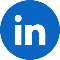 Síguenos en LinkedIn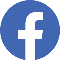 Síguenos en Facebook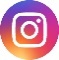 Síguenos en Instagram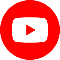 Síguenos en YouTube